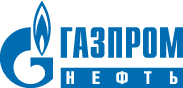 Анкета для участия в конкурсном отборе на программу стажировки ООО «Газпромнефть – Смазочные Материалы»ЛИЧНАЯ ИНФОРМАЦИЯФИО ______________________________________________________________________________________________Дата рождения ______________________________________________________________________________________Контактная информация ______________________________________________________________________________Город проживания ___________________________________________________________________________________ОБРАЗОВАНИЕ И ДОСТИЖЕНИЯВУЗ, факультет, специальность (название, сроки обучения, средний балл по профильным дисциплинам)____________________________________________________________________________________________________Школа (название, сроки обучения, средний балл)__________________________________________________________Доп. обучение (курсы, тренинги: название, сроки обучения, результаты)_______________________________________Владение иностранными языками и уровень (advanced, upper-intermediate, intermediate, pre-intermediate, elementary, beginner)_____________________________________________________________Академические и личные достижения (перечислить в свободной форме):______________________________________________________________________________________________________________________________________________________________________________________________________________Тема диплома:__________________________________________________________________________________________Темы курсовых работ:_______________________________________________________________________________________________________   Опыт работы (при наличии)   _______________________________________________________________________________________________________Другая информация, которую Вы считаете необходимым отразить в анкете _____________________________________________________________________________________________________________________________________________Пожалуйста, заполните эту анкету в формате Word и отправьте до 14 января 2019 года Зое Голованевой по электронному адресу: Golovaneva.ZA@gazprom-neft.ru 